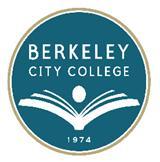 EDUCATION COMMITTEE FOR QUALITY PROGRAMS AND SERVICESAGENDAThursday, November 12,, 201512:15 pm – 1:15 pmRM 311Membership: Approve MinutesDiscussion ItemEquity PlanProgram ReviewUpdateValidationAllene Young, Counseling Faculty chair or designeeJoshua Boatright, Library Faculty Chair or designee- Gail Pendleton, Assessment and Orientation Coordinator- Ramona Butler  EOPS/CARE CoordinatorBrenda Johnson, Dean Adan Olmedo, Skyler Barton and Christina Taing , Learning Community designeeVacant  Professional Development Chair  Heather Dodge and Meredith Page Teaching and learning Center CoordinatorWindy Franklin, DSPS Coordinator Maricela Becerra, Learning Disabilities SpecialistBrianna Rogers, Associated Students President or designeeLaura Ruberto, Department Chair or designee Jasmine Bomanjee  Transfer and Career Information Center Coordinator       Antonio Barreiro, DeanCurriculum Committee Chair or designeeJenny Lowood, Planning for Institutional Effectiveness (PIE) Chair or designee-Karen Shields, Classified Senate President or designee- Cleavon Smith, Academic Senate President or designee- Joseph Bielanski, Articulation Officer- Theresa Rowland, Dean